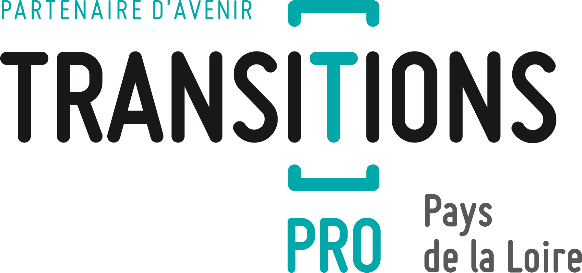 ____________________________________________________________________AUTORISATION D’ABSENCE ETATTESTATION DE DECHARGE DE SALAIRE____________________________________________________________________Je soussigné(e), M(me) ______________________________________________________________________, employeur,demeurant  ________________________________________________________________________________________________________________________________________________________________________________________________________Adresse MAIL obligatoire :___________________________________________________________________________ autorise à s’absenter M(me) ________________________________________________________________________________ salarié(e) chez nous depuis le ___________________________________________________en qualité  de __________________________________________________________________________________________________________et demande que son salaire soit versé directement par le TRANSITIONS PRO Pays de la Loire pendant toute la durée de sa formation.Formation intitulée :_______________________________________________________________________________Conformément au dossier de demande de financement complété.Qui se déroulera du……………………………au……………………………MAJ du 27/02/2019Jours travaillés de mon salarié :Lundi	 Mardi  MercrediJeudi	 VendrediSamedi	 DimancheDate et Signature de l’employeur :Date et Signature du salarié :(joindre obligatoirement un RIB)